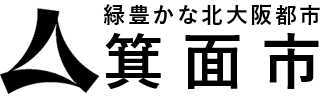 令和元年度市民満足度アンケート調査自由意見（要約版）箕面市　市民部　市民サービス政策室令和元年度　市民満足度アンケート調査　自由意見（要約版）1　箕面市全般について【まちづくり全般】	 23箕面駅周辺の活性化を図ってほしい。(4)子育て支援ばかりで子どもがいない人や独身はメリットが少ない。(2)開発が進んでも現状を保ち、箕面市民の箕面という地名の意識を高め、箕面市をブランド化してほしい。旧外大移転後の活用方法に期待している。公共施設が西部に集中している。東部のインフラ整備を進めてほしい。子育て世代が住みやすい公営住宅を増やし、交通の便を良くしてほしい。これからも子育てや福祉などの充実に努めてほしい。全ての世帯が金銭的に安心して暮らせるまちづくりをして目指してほしい。地域差がなくモノトーンで元気がない印象を受ける。豊中市である千里中央を箕面市と共同で使いやすくしてほしい。文化事業にも力を入れてほしい。町全体に活気がなく、「死んだ街」の状態が続いている。箕面市に誇りをもっているので、都構想などから外れても良い。昔のような静かな町にしてほしい。若者と子育て世代が暮らしやすい街づくりを期待している。住宅都市として自然環境の良さを前面に出してほしい。箕面の持つ潜在能力を活かした計画的な街づくりをすることで、「箕面に住む」ことの価値をさらに高めてほしい。老人が笑顔で暮らせる街であってほしい。地域によってまちなみの美しさに隔たりがあり、格差を感じる。【住みやすさ】	 18住みやすい。(9)箕面市に来てよかった。(2)住み続けたい。(2)箕面が大好き、自慢の街である。緑が多くおしゃれな町、箕面市が大好きだ。安全・安心な町である。「住む街」としての潜在能力は誇れる。セレブの街として紹介されるが、庶民が住みやすい街にしてほしい。【住環境・景観】	 12電線の地中化・電柱の撤去を進めてほしい。(4)古い空き家が多く危険なので対策をとってほしい。(2)建造物の低層化。自然を守り調和ある統一された景観が保たれるまちづくりを進めてほしい。ごみ屋敷対策をとってほしい。多様性が少なく良い住環境のみである。景観への影響が大きい大規模マンション、高層マンションの建設の禁止。箕面の山以外は緑が少ない。2　健康・福祉について【福祉全般】	 8福祉タクシーでもゆずるチケットが使えるようにしてほしい。年金を増やしてほしい。箕面市は高齢者の健康や福祉への配慮が細やかである。保健所の窓口の対応が不親切である。児童養護施設を設置し、里親制度をPRしてほしい。福祉サービスを充実してほしい。豊中市の社協のような先進的な活動を望む。バリアフリーの町づくり（スロープ、エレベーターの設置）。【医療関係】	 17子どもの医療費助成制度が他市より手厚い。(3)子どもの受診料を無料にしてほしい。(2)性感染症の相談窓口を充実すべきである。国民健康保険料が高い。気軽に相談できる医師や相談場所がほしい。小児科が少ない。子どもの医療費助成は中学生まででいいと思う。医療費を安くしてほしい。市内の病院の診療科を充実し、専門医を常駐させてほしい。医療費の助成を増やしてほしい。妊婦健康診査受診券が他市より少ない。医療機関の病診連携をもっとアピールすべき。個人病院に大きな病院への紹介状を依頼すると嫌な顔をされる。医療費無料やインフルエンザ予防接種の補助金を増やしてほしい。【市立病院】	 8市立病院の待ち時間が長い。(2)市立病院移転後の土地活用はどうなるのか。市立病院の医師の異動が激しすぎる。新市立病院の交通の便が心配である。市立病院は土曜日も開院してほしい。市立病院の専門科が少ない。市立病院の対応が非常に悪い。【健康づくり】	 15がん検診時の託児所を保健センターに設置してほしい。乳がん検診を毎年無料で受けられるようにしてほしい。近くのジムで利用できる市民優待券があるとよい。インフルエンザの助成を増やしてほしい。女性特有のがん検診の補助はあるのか。健康に関する情報が多く、相談先もわからない。健診を休日にも実施してほしい。健康年齢を延ばすため年齢に応じた指導を行い、医療費削減につなげられるとよい。肺がん・大腸がん検診が無料で受けられるのはいいことだと思う。距離などがわかるランニングコースがほしい。健康福祉に引き続き力を入れてもらいたい。市運営の卓球に土日にチケット制で参加できるとうれしい。市立医療センターのマンモグラフィー担当が男性で嫌な思いをしたので、それ以来受けていない。子どもの歯の検診の予防歯科は、目視だけなので早期発見が遅れると思う。市営のグランドゴルフ場を複数つくってほしい。【高齢者福祉】	 17子育て支援だけでなく高齢者のことも考えてほしい。(3)運転免許証返納後、高齢者が安心して自力で生活できる支援をしてほしい。(2)介護保険料が高い。(2)稲ふれあいセンターの駐車料金を安くしてほしい。おむつ控除だけでなく、おむつ補助券のようなものがほしい。箕面市は老人に優しくない。独居老人の定期的な生存確認システムの確立、情報共有、連携体制が必要である。仕事と介護の両立のサポート体制を強化してほしい。介護者のセミナー等介護に対する充実を望む。子育て支援だけでなく高齢者のことも考えてほしい。市内に特養などの施設を増やし、市民が優先的に入れるようにしてほしい。孤独老人防止用の集会所を複数つくってほしい。要介護高齢者を抱える家族が安心して働いて暮らせるようにしてほしい。【障害者福祉】	 4障害者が普通に仕事ができる環境を望む。2級障害者が受けられるサービスを増やしてほしい。障害者が地域で活動や仕事ができる環境をつくってほしい。障害者福祉に関する情報をわかりやすくしてほしい。3　子どものことについて【子育て支援】	 25箕面市は安心して子育てできるまちである。(3)子どもはほしいが、金銭的に1～2人が限界である。(2)保育園入所基準を見直してほしい。(2)義務教育後の金銭支援のほうが重要である。(2)箕面森町内に保育園を設置する必要がある。幼稚園が少なすぎる。成人式対象年齢を早い段階で発表してほしい。待機児童が多い地域に保育園を新設すべき。市営幼稚園を3年保育、弁当ありにしてほしい。産前産後ケアにもっと力を入れてほしい。箕面の自然を利用した子ども向けイベントを増やすとよい。子育てしやすい町だと周りから言われる。箕面森町に子育てサロンを設置してほしい。学童の定員を増やしてほしい。保育料無償化に伴う上限1万円廃止に代わるものを考えてほしい。子育てしやすさNO.1をうたうのはいいことだが、財政を圧迫し教育の低次元化を招くのではないかと懸念する。仕事をしていなくても気軽に子どもを預けられる施設があるとよい。保育所と保育者を増やし待機児童をなくすことが本当の子育て支援ではないか。病児保育を増やしてほしい。保育料無償化の第1子小3までの条件をなくしてほしい。【学校教育】	 23暑さ指数によるプール開放や屋外活動の基準を見直してほしい。(7)校区が広すぎる。小中学校が遠い。(3)これまでのつながりがあるので校区は変えないでほしい。問題を抱える子どもの対応で教師の負担が増えているので増員が必要。低アレルギー食の給食はおいしくないので工夫してほしい。小中学校の就学援助対象の所得基準は吹田市の方が手厚い。紙の配布物をデジタル化してはどうか。一中の教師の熱心な対応に感謝している。通学路の立ち当番が負担である。タブレットの支給や英語の先取り教育はすばらしいと思う。基礎学力を育てるうえでは可能性のある地域だと思うが、子ども自身の学びに対するきっかけが難しい。根本的に教育のあり方を変えない限り、事件や格差社会、いじめ問題等は解決しないと思う。支援学級は専門性のある先生が少なく、表面上だけのものになっている。不登校の子の教室をつくってほしい。不登校にネガティブなラベルを貼り、学校教育の問題を顧みないことに疑問を感じる。【青少年の健全育成】	 6少子化でのびのびと自由に感じることが少なく活気がない。不登校の子が安心して学べる場所、居場所となる場所を増やしてほしい。発達障害等の子どもたちの家族の相談場所を増やしてほしい。教師が発達障害等について学ぶ機会や相談の窓口があると良い。学校でスマホの使い方を学ぶ機会を設けてはどうか。中学校でのいじめや親からの虐待が多いという話をよく聞く。【子どもの遊び場】	 4こども会の活動場所であった新船場東公園を区画整理したことに憤りを感じている。小さい子どもが遊びやすい遊具をつくってほしい。平日の放課後や休日に野球などができる場所を増やしてほしい。子どもがのびのびと遊べる兵庫県のみなとのもり公園のような施設をつくってほしい。4　人権について【人権】	 5過度な人権活動は差別を知らせることにつながる。(2)離婚裁判では女性にマイナスの部分が多いので救済制度をつくってほしい。様々な国の文化を理解し偏見の少ないまちになっていってほしい。発達障害や自閉症等特性のある子どもたちが温かい支援を受けながら学校に行けるように取り組んでほしい。5　環境・みどり・まちづくりについて【自然環境・保全】	 16箕面市は緑や自然が豊かである。(4)台風による箕面の滝周辺の山を整備してほしい。(2)庭のない住宅があり緑がないのでさびしい。山林の整備はどうなっているのか。箕面市の開発規制の環境保全に魅力をもっている。恵まれた自然環境の現状を維持してほしい。災害を防ぐためにも箕面川の草木を伐採してほしい。環境保全等に取り組んでいかなくてはと思っている。緑地・農地の保持と宅地化への規制の強化を図ってほしい。箕面の山をこれ以上宅地開発しないでほしい。災害被害を抑えるためにも治山、治水事業に予算をかけるべき。温暖化対策をすべき。【公園】	 22公園の雑草や木々を整備してほしい。(7)公園が古い、遊具が老朽化している。(3)公園をドッグランとして使う愛犬家に迷惑している。公園を利用する人のマナーが悪い。背もたれのあるブランコが少ない。公園の掃除に感謝している。台風被害を受けた箕面西公園に木を植樹してほしい。止々呂渕公園の草刈りをしてほしい。当対池公園の手洗い場を改善してほしい。だれも遊んでいない暗い公園が多いので整備してほしい。アスレチック広場などを増やしてほしい。大通庵公園の整備が不十分である。公園の蚊の対策をしてほしい。公園が少ないが仕方ないと思っている。【ごみ問題】	 32ごみ袋が高い。ごみ袋の価格を見直してほしい。(6)ごみ分別の方法を詳細に表記してほしい。(3)古紙・古着・ダンボール等の回収をしてほしい。(2)ごみ袋の無料配布が余るので、別のものに交換できるとよい。(2)資源ごみの回収を増やしてほしい。(2)ごみステーションの場所やネット当番が高齢者の一人暮らしには負担である。ごみステーションへ通りすがりにごみや段ボール等を捨てる人がいる。傘の処分を月１で無料にしてほしい。ごみ袋の容量を見直してほしい。粗大ごみの搬出を手伝ってほしい。リサイクルセンターへの大型や不燃ごみの持ち込みがしやすい。大型ごみに貼るステッカーが高い。不燃ごみ用のごみ袋も配布してほしい。カラス対策のごみネットとブルーシートのセットが高齢者には負担になっている。指定ごみ袋が入っている袋でもごみを出せるようにしてほしい。ごみの分別が多くて大変である。ごみ収集車が細い道路に入ると時間がかかり通勤時間帯などは困る。ごみ収集を午前中にしてほしい。収集の時間帯が日によってバラバラである。ごみステーションの恒久的な施設をつくってほしい。ごみを個人宅前に出す方法で自己責任を徹底する。落ち葉拾いで地域通貨がもらえるなどの仕組みを作り、ピートモス（植物から作られた改良用土）を作ってはどうか。【ペットや生きもの】	 15ペットの糞の放置が多い。(7)カラス対策をとってほしい。（ごみネットなど）(3)野良猫に餌をあげる人がおり、糞で迷惑している。(2)飼犬の鳴き声に迷惑している。(2)市の美化条例が周知されていないのか、自宅の壁などにペットの尿をかけられるので不快である。【道路】	 60歩道が狭い、段差がある、デコボコで歩きにくい。(6)道路が狭い、道路を整備してほしい。(4)街路樹の手入れをしてほしい。(3)有料道路の定期券の復活を検討してほしい。(3)歩道がない道路が多い。(3)住宅の植木が道路にはみ出している。(3)遊歩道を整備してほしい。 (2)自転車専用道路を整備してほしい。(2)小野原西サンシャインロードの整備を進めてほしい。(2)通学路の安全対策をしてほしい。(2)路肩の雑草が伸びすぎて車の運転が危険である。(2)秋前に街路樹の枝が切り落とされるのを見るのは悲しい。(2)街路樹で見通しが悪いので、高さを制限すべき。街路樹は落葉が多く濡れると滑りやすいのでバッサリと剪定してほしい。街路樹を増やして景観を良くしてほしい。街路樹が大木化しないよう手入れをしてほしい。民家の植込みやT字路など見通しの悪い道路がある。側溝にフタをしてほしい。山麓線の道路は歩行が危険すぎる。「いかり」「コーヨー」周辺の道路の混雑を解消してほしい。箕面駅から市役所の通りの路上駐車を取り締まってほしい。新御堂の白島のバス停の道路を横切る歩行者が多く危ない。桜ケ丘4丁目の交差点から北の道路がボコボコなので改善してほしい。横断歩道で停止しないなど道路が自動車専用化している。萱野交差点バス停の歩道が尿臭がして草もぼうぼうである。阪大から小野原交差点の道路に路線バスが停車できる路肩をつくってほしい。道路の雑草は刈るだけではなく部分的に除草剤をまいてはどうか。パナソニックから坊島公園に抜ける道路が通行しにくく、新道路もなかなか開通しない。視力障害者用の黄色のマークは滑りやすいので改善してほしい。南小学校区は歩道が狭く段差もあり特に車いすは危険である。ミラーが少ない道路があり危険である。有料道路が高いので箕面市街中心部との疎外感がある。桜井駅前の通りの路上駐車を取り締まってほしい。箕面東部は歩道の整備が悪い。天空の家から粟生北2丁目につながる所に押ボタン式の横断歩道をつくってほしい信号機の設置をしてほしい場所がある。渋滞防止のため、市役所休業日は市駐車場を開放してほしい。新御堂筋の渋滞対策をとってほしい。【彩都・箕面森町のまちづくり】	 5彩都に図書館やスポーツクラブなどを整備してほしい。彩都に外食できる店を誘致してほしい。箕面森町住民はトンネル通行料を減額するなど考えてほしい。彩都粟生南5丁目付近のマンション建設の話し合いがされず住民は困っている。彩都は人口が増えるばかりなので今後のまちづくりの方針を知りたい。【駅・交通の便】	 30バスの便数が少ない。(5)東西の交通の便が悪い。(3)駅に行く交通の便が悪い。(3)北千里駅から小野原方面に延伸してほしい。(2)森町行きのバスの21時以降の本数を増やしてほしい。(2)豊北小校区発着のバス便を増やしてほしい。(2)桜井駅の石橋方面行きの改札を増設してほしい。タクシーの台数が少なく呼ぶアプリも未対応のため、緊急時の足が無く不便。茨木、高槻、京都方面への交通が不便。小野原東行き等箕面方面の停留所が離れていて遠いので、阪急バス乗り場を千里中央駅よりに移すよう阪急バスに交渉してほしい。箕面森町から千里中央の朝のバス便を増加してほしい。ショッピングセンターや駅前に夜遅いバス便があるとうれしい。止々呂美小地区から池田行きのバスの本数が少ない。粟生間谷北地区にモノレールの新駅設置を早急に進めてほしい。高台の住民から坂のバス停の間隔を縮めてほしいという要望がある。粟生→豊川支所→小野原→茨木行きのバス路線をつくってほしい。市立病院から新船場北橋バス停までの距離が長すぎる。桜井駅の地下道が不便である。桜井駅の駐輪場がいっぱいで利用できない。【北大阪急行延伸】	 11北大阪急行延伸に伴う道路やバスの運用を展開してほしい。(2)北大阪急行延伸工事の延長については市民感情への配慮が不足している。(2)新しくできる箕面萱野駅に家庭で不要になったピアノを置いてはどうか。地下鉄の延伸で粟生団地→北千里→千中行のバスが少なくなるのが心配である。箕面萱野駅設置の工事が延びたので予定が狂ってしまった。北大阪急行延伸後のビジョンが見えず、ビジネスチャンスとしての取組が甘い。自然やまちなみを守るために開発路線自体を根本的に見直すべきである。北大阪急行延伸の工事や道路規制について十分な説明や回答がない。北大阪急行延伸工事の延期は残念だが3年後を楽しみにしている。【オレンジゆずるバス】	 15便数を増やしてほしい。(8)オレンジゆずるバスの利用条件を見直してほしい。オレンジゆずるバスの東西の移動が不便である。若い人の利用が多く座席に座れない。オレンジゆずるバスの座席が少ない。オレンジゆずるバスと市外の駅との乗り継ぎをしてほしい。コミュニティバスの経路が増えて時間がかかりすぎる。オレンジゆずるバスが日祝日は休みなので不便である。【商業施設・機能】	 14近くに食料品を買う店が少ない。(2)同じような店が多い。小型のショッピングセンターを増やしてほしい。(2)店のカートやカゴが町中に放置されている。均等にお店を設置してほしい。休憩できるようなカフェが少ない。自宅近くにファミレスやレストランがあるとよい。スギ薬局が異常に多いが、街並みや利便性等を考えて許可すべきである。粟生外院にスーパーを設置してほしい。大型店の看板が大きく見た目がよくない。大型商業スーパーを充実してほしい。焼肉店が少ない。みのおキューズモールの授乳室のライトが明るすぎる。【まちの美化・大気汚染】	 27受動喫煙対策に取り組んでほしい。(8)野焼き対策をとってほしい。(6)道路の草刈りをもっとしてほしい。(4)ポイ捨てが多い。(2)なないろ公園周辺の美化に力を入れてほしい。(2)箕面駅前は常に掃除されていて気持ちがよい。箕面駅前付近の路地で喫煙やポイ捨てが多いので喫煙所を設置してほしい。小野原西の小径の落葉の清掃を市で行ってほしい。箕面大通りの歩道の補修が黒のアスファルトで景観が台無しになっている。駅の花壇をもっと充実してほしい。【農業】	 4農業公社の充実と発展を希望する。農業の継続が困難なので区画整理をして土地活用できるようにしてほしい。田んぼの宅地化が進んで住宅が増えている。農業祭の粗品を可愛くて使い勝手のいいものにしてほしい。6　日常生活・地域活動について【地域コミュニティ】	 20地域のつながりをさらに強める必要がある。(2)引っ越してきた人がコミュニティに参加し貢献できる機会をつくってほしい。高齢者が増え自治会を脱退する世帯が増えている。組織づくりが目的になっているので、市としての方向性を示してほしい。自治会の活動状況について内容を知りたい。行政と自治会が顔と名前がわかる関係を作っておく必要がある。地域のお祭り等昔ながらの地域のつながりが残っているところが好ましい。地域活動は子どもやファミリー向けが多く地縁ができる機会がない。自治会へ入会しやすくしてほしい。日常生活での騒音問題がある（集合住宅・賃貸）。地域活動に取り組んでいかなくてはと思っている。公民館等で高齢者が集まるイベントがあるとよい。輪がなくなっていくのがさびしい。主催者は信念と熱意をもって地域活動の重要性を転入者に理解させていってほしい。地域活動団体が何をしているかわからない。みんなが気持ちよく暮らせる地域になってほしい。家族で参加したり地域の祭りなど地域活動参加の機会を提供してほしい。桜井マルシェはゆずるくんも来るのでいつも楽しみにしている。市民パレードに小さい子どもから年配者まで頑張っていた姿がよかった。【公共施設】	 18温水プールをつくってほしい。(3)図書館の閉館時間を延長してほしい。(2)小野原図書館の自習室のスペースを大きくしてほしい。(2)スカイアリーナへバスで行けるようにしてほしい。図書館の本が古い、汚れている。彩都に公共施設をもっと整備してほしい。豊川南小学校の送迎の路上駐車が多いので駐車場を作るべき。市役所を含め公共施設を勤め人が利用しやすい時間に開けてほしい。他市に比べスポーツ施設が少ない。図書館の蔵書が少ない。箕面市は図書館が多く巡回図書館にも満足している。アリーナや運動場（屋内）を市民が気軽に使える料金にしてほしい。図書館のコミック本の一括貸出をしてほしい。図書館の本をリクエストしても他市町村からの取り寄せが多い。【生涯学習】	 3市民大学やサークルの情報等、定年後の高齢者への機会の提供を望む。無料で体験学習の機会があれば参加したい。無料の健康体操や料理等誰でも参加できるようにしてほしい。【防犯・防災、安全対策】	 41街灯が少ない、植木などで暗い。(6)自転車運転のマナーが悪い。(3)深夜のバイクの騒音問題に対策をしてほしい。(3)半町に街灯を増やしてほしい。防犯カメラがある所とない所があるが、基準はどうなっているのか。災害で浸水した体育館が今も避難場所に指定されているのは疑問である。間谷住宅東部からは豊北小学校を避難所に使う気にならないので茨木市へ編入してほしい。ドライブウエイの自転車が危険なのでマナーやミラーの充実が必要である。住宅地の道路の路上駐車を厳しく取り締まってほしい。警察に通報した際の到着が遅い。通学路の環境が悪い（不良がいる、明るさ・雑草・防犯カメラ）。夜景の観光客による騒音に困っている。桜井2丁目付近の街灯を増やしてほしい。防犯カメラだけではなく事件を未然に防ぐシステム等が必要である。なないろ公園の深夜の騒音対策をしてほしい。通学路を中心に監視カメラを設置していることは良い試みである。交番にロールスクリーンをしていて居るのか居ないのかわからない。防犯カメラの増加やパトロール強化等安全第一に考えてほしい。カーブミラーや防犯灯の設置等インフラの面から安全を担保してほしい。ハザードマップに何の表示もされていない箇所は安全なのか。自転車の乗り入れ禁止場所に進入する人に警備員は注意すべき。避難所専用テント等災害時のストレスを軽減できる備品を市で用意してほしい。街路樹があたり危険なので電線を地中化すべき。近所にクレーマーみたいな人がいて怖い。池を使用していないのなら埋めてほしい。夜間のバイクが取り締まりで少し減ってきたので感謝している。「何でもかんでも不審者扱いはやりすぎ」「子どもの挨拶が無い」という意見もあるが、どこまで「人を信じていい」と子どもに教えていいか悩む。巡回等不審者対策を強化してほしい。子どもの登下校の安全のためボランティア活動をもっと推進すべき。防災・防犯等にIT技術を生かした『意識を根底から変える』アイデアを募集してはどうか。街灯の電球が切れたら早急に交換してほしい。昔と比べ盗みが減ったと思う。7　市政の情報について【市政運営・財政】	 18施策に対する意見や要望が反映される実感がない。(2)市債残高が多い。箕面森町と市街地との移動にお金がかかるような負の遺産があるが、これ以上愚かな市政は慎んでほしい。自動交付機を廃止してまで開設した市役所内のコンビニに疑問を感じる。土曜開庁は月2回程度でいい。公共工事の業者の質が悪すぎる。入札時に注意喚起すべき。住民税が高い。地域の実情を無視した市政が行われている。市長はよくやっている一方で専横性が出てきているので透明な進め方をしてほしい。水道代が高い。倉田市長の市民の集いへの参加を続けてほしい。市としてのプライドを気にしすぎ、市職員がしんどい思いをしている。職員の活動が表面的で画一的。もっと市民の要望に対応する姿勢が必要である。市長は頑張っていると思う。この調査もそうだが、割と考えていただいていると思う。市役所スタッフの求人が多く、職員だけで回す努力が見えない。人員削減のため職員の労働環境が悪くなっており、優秀な人材が流出することを懸念する。【市議会議員】	 3市会議員の数が多い。常任委員会での意味のない質問が目立つ。市民の代表としての最低限のモラルを持っていただきたい。選挙の時だけでなくたまには市民の要望を聞きに来るべき。【市政情報・広報】	 15自動交付機を復活してほしい。(2)市政の情報発信方法の多様化。校区外の学校だよりは来るが、校区内の学校だよりが来ない。アンケートを行う前に市民との会話の場を設けることが必要である。紙媒体はムダである。スーパーや図書館にポスターを貼れば見る機会になると思う。SNSでの情報発信を充実してほしい。紙面でのもみじだよりが特に高齢者には見やすくてよい。もみじだよりは幼児や年寄り向けの情報が多い。もみじだよりでしか見たことがない。台風停電時に市長のツイッターの呼び掛けで情報があり助かった。市役所・ライフプラザのどちらの窓口でもどちらの業務も取り扱えるようにしてほしい。外国語（英語）での案内表示があれば外国人にわかりやすい。災害時には箕面市のSNSが役立っているので市民にもっとフォローを呼びかけるとよい。【相談窓口】	 3日常の困りごとを気軽に相談できる機関があれば周知してほしい。個で生きる時代だからこそ、市役所などのアプローチがあると心強い。不動産に関わる相談機関を広報で知らせてほしい。8　その他【アンケート】	 3アンケートの回答用紙がなかったので集計の効率が悪いと感じた。アンケートを通して無関心な自分であることを感じた。アンケートへの感謝。【その他】	 9引っ越して来たばかりなのでよくわからない。(3)新稲・桜ケ丘地域の水道水を軟水に変えてほしい。テレビの受信状況を改善してほしい。環境は良いが、物価が高い。近隣市町村と連携して電車の優先座席のマナー啓発に取り組んでほしい。高齢化が進み負担増の時代になってくるので健康でポックリと死にたい。プロパンガスから天然ガスへの交換の補助をしてほしい。1　箕面市全般について53まちづくり全般23住みやすさ18住環境・景観122　健康・福祉について 69福祉全般8医療関係17市立病院8健康づくり15高齢者福祉17障害者福祉43　子どものことについて58子育て支援25学校教育23青少年の健全育成6子どもの遊び場44　人権について5人権問題55　環境・みどり・まちづくりについて251自然環境・保全16公園22ごみ問題32ペットや生きもの15道路60彩都・箕面森町のまちづくり5駅・交通の便30北大阪急行延伸11オレンジゆずるバス15商業施設・機能14まちの美化・大気汚染27農業46　日常生活・地域活動について82地域コミュニティ20公共施設18生涯学習3防犯・防災、安全対策417　市政の情報について39市政運営・財政18市議会議員3市政情報・広報15相談窓口38　その他12アンケート3その他9